Правила прийому до закладу освіти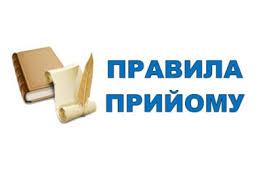 Порядок зарахування дітей до 1-го класу Бровківського ліцею Андрушівської міської ради Бердичівського району Житомирської області Заява про зарахування дитини до першого класу подається одним із батьків особисто. До заяви батьки дитини мають право додавати будь-який документ, який підтверджує факт проживання на закріпленій території обслуговування.Перелік документів, які необхідно надати для зарахування до 1 класу:1) заява про зарахування;2) копія свідоцтва про народження дитини (разом із нею пред’являється оригінал);3) оригінал медичної довідки за формою первинної облікової документації № 086-1/о «Довідка учня загальноосвітнього навчального закладу про результати обов’язкового медичного профілактичного огляду»;4) документ, що підтверджує місце проживання дитини.Яким документом підтверджується місце проживання дитини?МОН наголошує, що місце проживання дитини або її батьків (одного з її батьків) та місце реєстрації їхнього проживання не є тотожними поняттями, тому практика використання місця реєстрації як єдиного можливого підтвердження відповідного місця проживання є неприпустимим обмеженням права дитини на першочергове зарахування.Для підтвердження інформації про місце проживання дитини надається оригінал одного з наступних документів (за вибором особи, яка подає заяву):паспорт громадянина України (тимчасове посвідчення громадянина України, посвідка на постійне проживання, посвідка на тимчасове проживання, посвідчення біженця, посвідчення особи, яка потребує додаткового захисту, посвідчення особи, якій надано тимчасовий захист, довідка про звернення за захистом в Україні) одного з батьків дитини чи законних представників;довідка про реєстрацію місця проживання особи (дитини або одного з її батьків чи законних представників);довідка про взяття на облік внутрішньо переміщеної особи;документ, що засвідчує право власності на відповідне житло (свідоцтво про право власності, витяг з Державного реєстру речових прав на нерухоме майно, договір купівлі-продажу житла тощо);рішення суду, яке набуло чинності, про надання особі права на вселення до житлового приміщення, визнання за особою права користування житловим приміщенням або права власності на нього, права на реєстрацію місця проживання;документ, що засвідчує право користування житлом (договір найму/піднайму/оренди тощо), укладений між фізичними особами чи між юридичною і фізичною особами, зокрема щодо користування кімнатою в гуртожитку;довідка про проходження служби у військовій частині;акт обстеження умов проживання;інший офіційний документ, що містить інформацію про місце проживання дитини та/або одного з її батьків чи законних представників.Хто має право першочергового зарахування до 1 класу?діти, які проживають на території обслуговування закладу освіти;рідні (усиновлені) брати та сестри дитини, що вже навчається в цій школі;діти працівників цієї школи;випускники дошкільного підрозділу цієї школи (у разі його наявності).